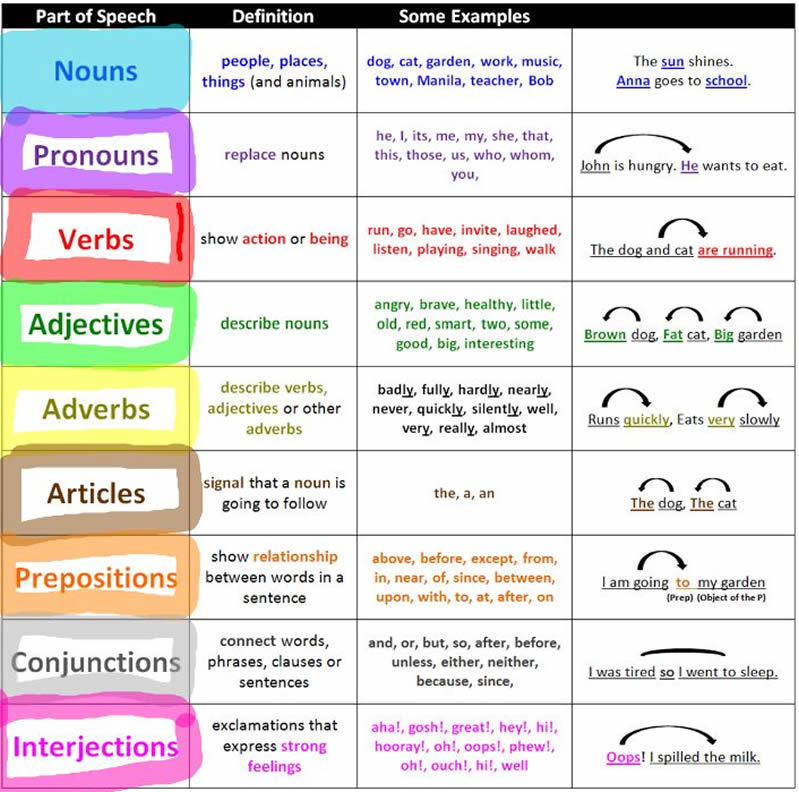 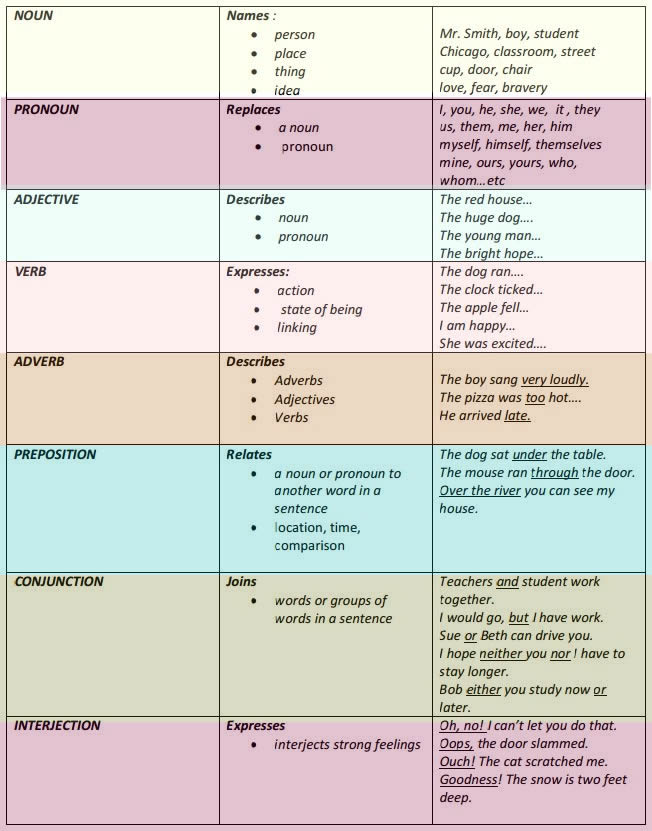 What does each of the parts of speech do?Parts speechFunction or job Verb action or state Noun are a thing or person Adjective describes a noun Adverb describes a verb, adjective or   adverb Pronoun replaces a noun Preposition links a noun to another word      Conjunction  joins clauses or sentences or  wordsInterjection short exclamation, sometimes inserted into a sentence